РЕСПУБЛИКА  КРЫМ НИЖНЕГОРСКИЙ РАЙОННОВОГРИГОРЬЕВСКОЕ  СЕЛЬСКОЕ ПОСЕЛЕНИЕАДМИНИСТРАЦИЯ  НОВОГРИГОРЬЕВСКОГО  СЕЛЬСКОГО  ПОСЕЛЕНИЯ ПОСТАНОВЛЕНИЕ19.02.2018 г.                                            с. Новогригорьевка 	№ 54«Об утверждении отчета  о ходе реализации  муниципальной  программы   «Профилактика преступлений и иных правонарушений» на территории Новогригорьевскогосельского поселения на 2016-2020 годы».В соответствии  с Постановлением  администрации Новогригорьевского сельского поселения от 27.10.2015 г. № 71«Об утверждении Порядка принятия решении о разработке долгосрочных целевых программ Новогригорьевского сельского поселения и их формирования и реализации», Уставом муниципального образования Новогригорьевское сельское поселение  Нижнегорского района Республики Крым, администрация Новогригорьевского сельского поселения ПОСТАНОВЛЯЕТ : 1. Утвердить отчет о ходе реализации  муниципальной  программы  «Профилактика преступлений и иных правонарушений» на территории Новогригорьевского сельского поселения на 2016-2020 годы».
(прилагается)2.Обнародовать настоящее постановление на информационном стенде в здании администрации Новогригорьевского сельского поселения по адресу: ул.Мичурина,59 и на официальном сайте администрации  Новогригорьевского сельского поселения Нижнегорского района Республики Крым.3. Постановление вступает в силу со дня его официального обнародования.                                                                                                                           Глава администрации	Новогригорьевского сельского поселения                          А.М. ДанилинОтчетО ходе реализации  муниципальной   целевой программы «Профилактикапреступлений и иных правонарушений»  на территории Новогригорьевскогосельского поселения на 2016-2020 годы».Муниципальная программа «Профилактика преступлений и иных правонарушений»  на территории Новогригорьевского сельского поселения на 2016-2020 годы» утверждена постановлением  администрации  Новогригорьевского сельского поселения № 20 от 31.03.2016 года.			Разработчиком и исполнителем Программы является  администрация Новогригорьевского сельского поселения.Основные цели Программы : - формирование действенной системы профилактики правонарушений и преступлений на территории Новогригорьевского  сельского поселения.Основные задачи Программы:осуществление целенаправленной социально-правовой профилактики правонарушений и преступлений;- снижение уровня преступности на территории Новогригорьевского  сельского поселения за счет:- совершенствования нормативной правовой базы по профилактике правонарушений;- активизации участия и улучшения координации деятельности органов местного самоуправления в предупреждении правонарушений;- вовлечения в деятельность по предупреждению правонарушений учреждений, иных организаций всех форм собственности, добровольных народных дружин, казачества, в том числе общественных организаций;- повышения оперативности реагирования правоохранительных органов на заявления и сообщения о правонарушениях с помощью применения технических средств контроля за ситуацией в общественных местах;- активизация работы по предупреждению и профилактике правонарушений, совершаемых на улицах, в общественных местах, сфере семейно-бытовых отношений, рецидивной преступности, а также правонарушений, совершаемых несовершеннолетними;- создание надежной системы противодействия организованной преступности, наркобизнесу, терроризму и иным проявлениям экстремизма, незаконной миграции, экономической преступности и коррупции;- выявление и устранение причин и условий, способствующих совершению правонарушений;- уменьшение показателя правонарушений и антиобщественной деятельности среди несовершеннолетних;- улучшение состояние воспитательной работы, направленной на предупреждение правонарушений и антиобщественной деятельности среди несовершеннолетних;- увеличение индивидуальной профилактической работы в отношении родителей и законных представителей несовершеннолетних, которые не исполняют своих обязанностей по воспитанию подростков, обучению и (или) содержанию и (или) отрицательно влияют на их поведение, либо жестоко обращаются с ними;- предупредить безнадзорность, беспризорность, правонарушений и антиобщественных действий несовершеннолетних, выявление и устранение причин и условий, способствующие этому;- обеспечение защиты прав и законных интересов несовершеннолетних;- усовершенствование организации взаимодействия по профилактике семейного неблагополучия, жестокого обращения с детьми;- создание условий для эффективной реализации мероприятий, направленных на организацию индивидуальной профилактической работы с несовершеннолетними и семьями, находящимися в социально опасном положении;- эффективное и своевременное решение вопросов социальной реабилитации несовершеннолетних, освободившихся из мест лишения свободы, вернувшихся из домов и школ-интернатов для детей-сирот и детей, оставшихся без попечения родителей;- реализация мероприятий по обеспечению общественного порядка и личной безопасности;- достижение позитивных изменений профилактики безнадзорности и правонарушений несовершеннолетних.В 2016-2017 год в рамках реализации данной программы проводились следующие мероприятия: -разработаны  и приняты  нормативные правовые акты, регулирующие вопросы по данной теме. - на официальном сайте администрации  Новогригорьевского сельского поселения http://novogrigor-adm91.ru /  размещается  информация .- информационный и справочный материал так же  размещается на информационных стендах  сельского поселения, расположенных во всех населенных пунктах поселения.Анализ реализации Программы за 2016-2017 годы показал, что программные  цели и ожидаемые результаты от реализации  Программы на данном этапе достигнуты :снижение доли преступлений, совершенных несовершеннолетними или при их соучастии, в общем числе зарегистрированных преступлений;- сохранение трудового, интеллектуального потенциала сельского поселения;- повышение уровня безопасности жизни людей в муниципальном образовании за счет сокращения числа преступлений и правонарушений;- обеспечение безопасности граждан от противоправных действий;- вовлечение в систему профилактики и предупреждения правонарушений предприятий, учреждений, организаций всех форм собственности;- формирование у населения негативного отношения к употреблению наркотических препаратов и стремления к ведению здорового образа жизни.В соответствии с Порядком принятия решении о разработке долгосрочных целевых программ Новогригорьевского сельского поселения и их формирования и реализации, утвержденным Постановлением  администрации Новогригорьевского сельского поселения от 31.03.2016 г. № 20  муниципальная программа «Профилактика преступлений и иных правонарушений»  на территории Новогригорьевского сельского поселения на 2016-2020 годы»признана эффективной.Фактически в отчетном периоде из запланированных мероприятий все в полном объеме выполнены.Вывод об эффективности программы : цели и задачи программы за отчетный период достигнуты.  Мероприятия Программы реализовать  в 2018-2020 годах. 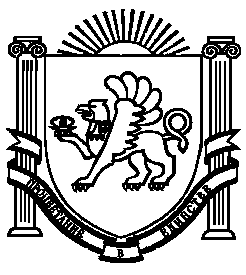 